Email Content for Real Wealth® WeeklyTax strategies for Roth conversionswith Jim SilbernagelFor the week starting on the date 09.12.2022**The Real Wealth® message to Advisors is featured on our www.realwealthmarketing.com website. The Real Wealth® message to consumers is included on the Advisors’ pre-approved email templates. The Advisor “access, approach, and ask” and “in case you missed last week’s show” lines are emailed to the advisor on Monday morning. Real Wealth® Message to Advisors:With new tax laws and regulations being put in place on a seemingly everyday basis, it can be difficult for your clients to keep up and utilize the many tax strategies that are available. This week, CEO and Financial Professional Jim Silbernagel discusses what tax strategies your clients should be aware of if they’re looking to convert to a Roth IRA.Advisor Access: Clients still stuck on Roth’s? Share this previous podcast episode with them to help them understand their conversion options! https://realwealthmarketing.com/podcasts/is-a-roth-conversion-right-for-youAdvisor Approach: Your clients approaching retirement age should tune in to this week’s program to see if a Roth conversion is the right move for them!  Advisor Ask: “Roth conversions may seem confusing, but they may be the best move for your financial future, make sure you’re up to date by checking out this program and then let’s meet!”Real Wealth® Message to Consumers:With Roth conversions potentially being eradicated in the next several years, it’s critical for you to do an analysis with your financial professional on whether a Roth is right for your situation. Join Financial Professional Jim Silbernagel as he discusses the tax strategies you can use to help you convert to a Roth IRA.In case you missed last week’s show…Why knowing what tax bracket you’re in is critical to your financial futureWhy it’s important to do an analysis on Roth conversions, even if you don’t decide to convertWhat tax traps you should be aware of when it comes to IRMA and Social SecurityEmail subject line: Ready to convert?Listen to the show <<link>>Quote of the Week: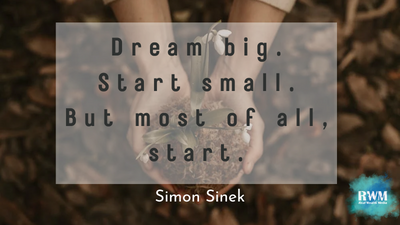 Sample BD disclosure:(All Broker Dealer Sponsors have agreed-upon language.)Please remember, if you are not a [Name of Broker Dealer] rep or you choose to personalize your own message, you will need to submit the message for Compliance Advertising review. This message has been approved with the understanding that each advisor will send it from his/her registered e-mail address and that the e-mail will contain a “signature” with your contact information and investment advisor disclosure.